~ Let’s Get Physical: Unequivocal ~ Worksheet - August 2017What physical wellbeing habits  (eating, drinking, moving, self-care, relaxing etc.) do you struggle to put into place?______________________________________________________________________________________________________________________________________________________________________________________________________________________________________________________________________________________________________________________________________________________________Why do you find them hard to stick to?What physical wellbeing habits do you wish you had taken up ten years ago?______________________________________________________________________________________________________________________________________________________________________________________________________________________________________________________________________________________________________________________________________________________________If you could stick to TWO new habits going forward with ease and flow what would they be?____________________________________________________________________________________________________________________________________________WHY are these so important to you? What’s the benefit?Well done Gorgeous!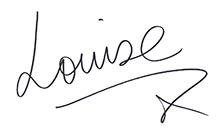 